ЗАКОН РЕСПУБЛИКИ УЗБЕКИСТАНО ПОЖАРНОЙ БЕЗОПАСНОСТИПринят Законодательной палатой 24 июня 2009 года
Одобрен Сенатом 28 августа 2009 годаГлава 1. Общие положенияСтатья 1. Цель настоящего ЗаконаЦелью настоящего Закона является регулирование отношений в области пожарной безопасности.Статья 2. Законодательство о пожарной безопасностиЗаконодательство о пожарной безопасности состоит из настоящего Закона и иных актов законодательства.Если международным договором Республики Узбекистан установлены иные правила, чем те, которые предусмотрены законодательством Республики Узбекистан о пожарной безопасности, то применяются правила международного договора.Статья 3. Основные понятияВ настоящем Законе применяются следующие основные понятия:пожар — неконтролируемое горение, сопровождающееся причинением вреда жизни и (или) здоровью людей, имуществу юридических и физических лиц, а также окружающей природной среде;пожарный надзор — деятельность, осуществляемая в установленном порядке в целях проверки соблюдения требований пожарной безопасности и принятия мер по ее результатам;профилактика пожаров — совокупность предупредительных мер, направленных на исключение возможности возникновения пожаров и уменьшение их последствий;пожарная охрана — совокупность органов управления, сил и средств, созданных в установленном порядке с целью защиты жизни и здоровья людей, имущества юридических и физических лиц, окружающей природной среды от пожаров, а также поддержания требуемого уровня пожарной безопасности на объектах, в населенных пунктах и на иных территориях;пожарная безопасность — состояние защищенности людей, имущества юридических и физических лиц, а также окружающей природной среды от пожаров;требования пожарной безопасности — специальные условия социального и (или) технического характера, установленные законодательством в целях обеспечения пожарной безопасности;нарушение требований пожарной безопасности — невыполнение или ненадлежащее выполнение требований пожарной безопасности;пожарно-техническая продукция — специальная техническая, научно-техническая и интеллектуальная продукция, предназначенная для обеспечения пожарной безопасности, в том числе пожарная техника и оборудование, пожарное снаряжение, огнетушащие и огнезащитные вещества и материалы, средства специальной связи и управления, электронные документы, программные продукты и базы данных для электронных вычислительных машин, а также иные средства предупреждения и тушения пожаров;противопожарный режим — правила поведения людей, порядок организации производства и (или) содержания помещений (территорий), обеспечивающие предупреждение нарушений требований пожарной безопасности и тушение пожаров;особый противопожарный режим — установление в соответствии с законодательством дополнительных требований пожарной безопасности на определенных территориях в период повышенной пожарной опасности.См. предыдущую редакцию.пожарно-спасательное подразделение — подразделение Министерства по чрезвычайным ситуациям Республики Узбекистан, созданное в целях профилактики и ликвидации чрезвычайных ситуаций и пожаров, а также проведения спасательных работ.(статья 3 дополнена абзацем двенадцатым Законом Республики Узбекистан от 24 декабря 2019 года № ЗРУ-597 — Национальная база данных законодательства, 25.12.2019 г., № 03/19/597/4193 — Вступает в силу с 26 марта 2020 года)Статья 4. Система обеспечения пожарной безопасностиСистема обеспечения пожарной безопасности представляет собой совокупность правовых, организационных, экономических, социальных и научно-технических мер, а также сил и средств, направленных на предупреждение и тушение пожаров.Субъектами системы обеспечения пожарной безопасности являются органы государственного и хозяйственного управления, органы государственной власти на местах, органы самоуправления граждан, а также предприятия, учреждения, организации (далее — организации) и граждане.Глава 2. Полномочия государственных и иных органов в области пожарной безопасности. Участие органов самоуправления граждан в обеспечении пожарной безопасности. Права и обязанности организаций и граждан в области пожарной безопасностиСтатья 5. Полномочия Кабинета Министров Республики Узбекистан в области пожарной безопасностиКабинет Министров Республики Узбекистан:обеспечивает проведение единой государственной политики в области пожарной безопасности;утверждает государственные программы в области пожарной безопасности и контролирует их реализацию;координирует деятельность органов государственного и хозяйственного управления, органов государственной власти на местах в области пожарной безопасности;осуществляет финансовое, материально-техническое и ресурсное обеспечение в области пожарной безопасности;утверждает номенклатуру, объемы поставок пожарно-технической продукции для государственных нужд.Кабинет Министров Республики Узбекистан может осуществлять и иные полномочия в соответствии с законодательством. Комментарий LexUz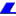 Для дополнительной информации см. Закон Республики Узбекистан «О Кабинете Министров Республики Узбекистан».Статья 6. Полномочия специально уполномоченного органа в области пожарной безопасностиСм. предыдущую редакцию.Специально уполномоченным органом в области пожарной безопасности является Министерство по чрезвычайным ситуациям Республики Узбекистан (далее — Министерство по чрезвычайным ситуациям).(часть первая статьи 6 в редакции Закона Республики Узбекистан от 24 декабря 2019 года № ЗРУ-597 — Национальная база данных законодательства, 25.12.2019 г., № 03/19/597/4193 — Вступает в силу с 26 марта 2020 года)См. предыдущую редакцию.Министерство по чрезвычайным ситуациям:(абзац первый части второй статьи 6 в редакции Закона Республики Узбекистан от 24 декабря 2019 года № ЗРУ-597 — Национальная база данных законодательства, 25.12.2019 г., № 03/19/597/4193 — Вступает в силу с 26 марта 2020 года)обеспечивает исполнение законодательства о пожарной безопасности;разрабатывает и организует осуществление государственных программ в области пожарной безопасности;осуществляет единую техническую политику в области оснащения подразделений пожарной охраны пожарной техникой и иными техническими средствами;осуществляет тушение пожаров, спасение людей и имущества юридических и физических лиц, оказавшихся в зоне пожара;осуществляет государственный контроль за состоянием готовности подразделений всех видов пожарной охраны к тушению пожаров и проведением работ по профилактике пожаров;См. предыдущую редакцию.разрабатывает проекты нормативно-правовых актов в области пожарной безопасности;(абзац седьмой части второй статьи 6 в редакции Закона Республики Узбекистан от 24 декабря 2019 года № ЗРУ-597 — Национальная база данных законодательства, 25.12.2019 г., № 03/19/597/4193 — Вступает в силу с 26 марта 2020 года)См. предыдущую редакцию.разрабатывает технические регламенты, стандарты, нормы, правила и другие нормативные документы в области пожарной безопасности;(абзац восьмой части второй статьи 6 в редакции Закона Республики Узбекистан от 24 декабря 2019 года № ЗРУ-597 — Национальная база данных законодательства, 25.12.2019 г., № 03/19/597/4193 — Вступает в силу с 26 марта 2020 года)осуществляет государственный пожарный надзор;рассматривает в части соблюдения требований пожарной безопасности проектную документацию на строительство, капитальный ремонт, реконструкцию, расширение и техническое переоснащение зданий, сооружений и иных объектов при обоснованных отступлениях от требований пожарной безопасности или отсутствии указанных требований;участвует в работе комиссии по выбору (отводу) площадок (трасс) для строительства, а также комиссий по приемке в эксплуатацию завершенных строительством (реконструкцией) объектов;осуществляет противопожарную пропаганду, обучение и информационное обеспечение в области пожарной безопасности;координирует научно-техническое обеспечение пожарной безопасности;осуществляет в установленном порядке лицензирование и сертификацию в области пожарной безопасности; Комментарий LexUzСм. Положение о лицензировании деятельности по проектированию, монтажу, наладке, ремонту и техническому обслуживанию средств противопожарной автоматики, охранной, пожарной и охранно-пожарной сигнализации, утвержденное постановлением Кабинета Министров от 27 октября 2018 года № 880.ведет учет пожаров и их последствий; Комментарий LexUzСм. Положение о порядке учета пожаров и их последствий, а также сбора и взаимообмена информацией о них, утвержденное постановлением Кабинета Министров Республики Узбекистан от 3 февраля 2010 года № 13.дает органам государственного и хозяйственного управления, органам государственной власти на местах, органам самоуправления граждан, организациям и гражданам предписания об устранении выявленных нарушений и о проведении мероприятий по предотвращению пожаров.См. предыдущую редакцию.Министерство по чрезвычайным ситуациям может осуществлять и иные полномочия в соответствии с законодательством.(часть третья статьи 6 в редакции Закона Республики Узбекистан от 24 декабря 2019 года № ЗРУ-597 — Национальная база данных законодательства, 25.12.2019 г., № 03/19/597/4193 — Вступает в силу с 26 марта 2020 года) Комментарий LexUzДля дополнительной информации см. Положение о государственном пожарном надзоре, утвержденное постановлением Кабинета Министров Республики Узбекистан от 4 октября 2013 года № 272.Статья 7. Полномочия органов государственного и хозяйственного управления в области пожарной безопасностиОрганы государственного и хозяйственного управления (далее — уполномоченные органы) в пределах своих полномочий:обеспечивают исполнение законодательства о пожарной безопасности;участвуют в разработке и организуют осуществление государственных программ в области пожарной безопасности;участвуют в разработке проектов нормативно-правовых актов в области пожарной безопасности;участвуют в разработке технических регламентов, стандартов, норм, правил и других нормативных документов в области пожарной безопасности;организуют пожарный надзор;координируют научные исследования и разработки в области пожарной безопасности;разрабатывают номенклатуру и определяют объемы пожарно-технической продукции для государственных нужд;создают систему учета пожаров и их последствий;организуют тушение пожаров в населенных пунктах, на объектах, имеющих особо важное государственное значение или повышенную пожаро- и взрывоопасность, социально-культурных, промышленных и иных объектах, территориях и коммуникациях.Уполномоченные органы могут осуществлять и иные полномочия в соответствии с законодательством.Статья 8. Полномочия органов государственной власти на местах в области пожарной безопасностиОрганы государственной власти на местах:участвуют в осуществлении государственных программ в области пожарной безопасности;организуют выполнение мер пожарной безопасности;обеспечивают разработку, утверждение и исполнение местных бюджетов в части расходов на пожарную безопасность, в том числе на содержание пожарной охраны;осуществляют строительство пожарных депо, содержат и обеспечивают в установленном порядке материально-технической базой подразделения пожарной охраны, финансируемые за счет средств местных бюджетов;осуществляют социальное и экономическое стимулирование обеспечения пожарной безопасности;устанавливают особый противопожарный режим на соответствующей территории.Органы государственной власти на местах могут осуществлять и иные полномочия в соответствии с законодательством. Комментарий LexUzДля дополнительной информации См. Закон Республики Узбекистан «О государственной власти на местах».Статья 9. Участие органов самоуправления граждан в обеспечении пожарной безопасностиОрганы самоуправления граждан:содействуют созданию и деятельности добровольной пожарной охраны;содействуют осуществлению пожарного надзора;осуществляют общественный контроль за соблюдением требований пожарной безопасности.Органы самоуправления граждан могут участвовать и в иных мероприятиях в соответствии с законодательством. Комментарий LexUzДля дополнительной информации См. Закон Республики Узбекистан «Об органах самоуправления граждан».Статья 10. Права и обязанности организаций в области пожарной безопасностиОрганизации имеют право:за счет собственных средств создавать, реорганизовывать и упразднять в установленном порядке подразделения пожарной охраны;вносить в соответствующие органы предложения по обеспечению пожарной безопасности;создавать пожарно-технические комиссии в установленном порядке;проводить работы по установлению причин, условий возникновения и развития (распространения) пожаров, происшедших на их территориях;устанавливать меры социального и экономического стимулирования обеспечения пожарной безопасности;получать в установленном порядке информацию по вопросам пожарной безопасности, в том числе от органов управления и подразделений пожарной охраны.Организации обязаны:соблюдать требования пожарной безопасности;выполнять законные требования должностных лиц пожарной охраны;разрабатывать и осуществлять меры пожарной безопасности, а также обеспечивать постоянный контроль за их выполнением;проводить противопожарную пропаганду и обучать своих работников применению мер пожарной безопасности;содержать в исправном состоянии системы и средства противопожарной защиты, источники противопожарного водоснабжения, находящиеся в их ведении, включая первичные средства пожаротушения, не допускать их использования не по назначению;оказывать содействие в установленном порядке подразделениям пожарной охраны при тушении пожаров, а также органам пожарного надзора в установлении причин и условий их возникновения и развития (распространения), выявлении лиц, виновных в нарушении требований пожарной безопасности и возникновении пожаров;предоставлять необходимые силы и средства в установленном порядке при тушении пожаров на их территориях;обеспечивать доступ должностным лицам пожарной охраны при осуществлении ими служебных обязанностей на свои территории, в здания, сооружения и на иные объекты;предоставлять по требованию должностных лиц органов пожарного надзора сведения и документы о состоянии пожарной безопасности принадлежащих им объектов, в том числе о пожарной опасности производимой ими продукции, а также о происшедших на их территориях пожарах и их последствиях;немедленно сообщать в пожарную охрану о возникших пожарах, неисправностях имеющихся систем и средств противопожарной защиты, об изменении состояния дорог и проездов;содействовать в установленном порядке деятельности добровольной пожарной охраны.Организации могут иметь иные права и нести другие обязанности в соответствии с законодательством.Статья 11. Права и обязанности граждан в области пожарной безопасностиГраждане имеют право на:защиту своего здоровья и имущества в случае пожара;возмещение вреда, причиненного им пожаром, в установленном порядке; Комментарий LexUzСм. глава 57 («Обязательства вследствие причинения вреда») Гражданского кодекса Республики Узбекистан.участие в установлении причин и условий возникновения пожара, причинившего вред их здоровью и (или) имуществу;получение в установленном порядке информации по вопросам пожарной безопасности;принятие мер по спасению людей, имущества и тушению пожаров до прибытия пожарной охраны;оказание содействия пожарной охране при тушении пожаров;участие в обеспечении пожарной безопасности, в том числе в деятельности добровольной пожарной охраны.Граждане обязаны:соблюдать требования пожарной безопасности;при обнаружении пожара немедленно сообщать об этом в пожарную охрану;выполнять законные требования должностных лиц пожарной охраны;предоставлять возможность должностным лицам органов пожарного надзора проводить в целях осуществления пожарного надзора обследования и проверки принадлежащих им производственных, хозяйственных, жилых и иных помещений и строений в установленном порядке.Граждане могут иметь иные права и нести другие обязанности в соответствии с законодательством.Глава 3. Обеспечение пожарной безопасностиСтатья 12. Организация обеспечения пожарной безопасностиОбеспечение пожарной безопасности является составной частью деятельности должностных лиц и других работников организаций, а также индивидуальных предпринимателей. Требования по обеспечению пожарной безопасности должны быть отражены в должностных и иных инструкциях, а при необходимости — в соответствующих договорах.Обеспечение пожарной безопасности организаций возлагается на их руководителей и уполномоченных ими лиц, если иное не предусмотрено соответствующим договором. Возложение обязанности по обеспечению пожарной безопасности на уполномоченных лиц не снимает ответственности с самих руководителей.Обеспечение пожарной безопасности в жилых и иных помещениях частного и государственного жилищного фондов возлагается на собственников или нанимателей (арендаторов), если это обусловлено договором имущественного найма (аренды).Обеспечение пожарной безопасности при планировании развития и застройки населенных пунктов, проектировании, строительстве, расширении, реконструкции и техническом переоснащении зданий и сооружений возлагается соответственно на специально уполномоченный государственный орган в области градостроительной деятельности, заказчиков, застройщиков, проектные и строительные организации.Статья 13. Нормативное регулирование в области пожарной безопасностиНормативным регулированием в области пожарной безопасности является установление уполномоченными органами обязательных для исполнения требований пожарной безопасности в нормативно-правовых актах, а также нормативных документах.См. предыдущую редакцию.Нормативно-правовые акты, а также нормативные документы, содержащие требования пожарной безопасности, утверждаемые уполномоченными органами, подлежат согласованию с Министерством по чрезвычайным ситуациям.(часть вторая статьи 13 в редакции Закона Республики Узбекистан от 24 декабря 2019 года № ЗРУ-597 — Национальная база данных законодательства, 25.12.2019 г., № 03/19/597/4193 — Вступает в силу с 26 марта 2020 года)Статья 14. Разработка и реализация мер пожарной безопасностиМерами пожарной безопасности являются действия по обеспечению пожарной безопасности, в том числе по выполнению требований пожарной безопасности.Меры пожарной безопасности разрабатываются в соответствии с законодательством о пожарной безопасности, нормативными документами в области пожарной безопасности, а также на основе опыта борьбы с пожарами, оценки пожарной опасности веществ, материалов, технологических процессов, изделий, конструкций, оборудования, зданий и сооружений.Производители (поставщики) веществ, материалов, изделий, конструкций и оборудования должны указывать в соответствующей технической документации показатели пожарной опасности этих веществ, материалов, изделий, конструкций и оборудования, а также меры пожарной безопасности при обращении с ними.Разработка и реализация мер пожарной безопасности для организаций, зданий, сооружений и других объектов, в том числе при их проектировании, должны предусматривать решения, обеспечивающие эвакуацию людей и спасение имущества юридических и физических лиц при пожарах.Меры пожарной безопасности для населенных пунктов и иных территорий разрабатываются и реализуются соответствующими органами государственной власти на местах.Статья 15. Тушение пожаровТушение пожаров представляет собой действия по спасению жизни и сохранению здоровья людей, имущества юридических и физических лиц, окружающей природной среды и ликвидации пожаров.См. предыдущую редакцию.Порядок организации тушения пожаров подразделениями пожарной охраны устанавливается Министерством по чрезвычайным ситуациям.(часть вторая статьи 15 в редакции Закона Республики Узбекистан от 24 декабря 2019 года № ЗРУ-597 — Национальная база данных законодательства, 25.12.2019 г., № 03/19/597/4193 — Вступает в силу с 26 марта 2020 года)См. предыдущую редакцию.Взаимодействие органов управления и пожарно-спасательных подразделений Министерства по чрезвычайным ситуациям с другими видами пожарной охраны, уполномоченными органами, аварийно-ремонтными и иными службами по обеспечению организации тушения пожаров регламентируется соглашениями.(часть третья статьи 15 в редакции Закона Республики Узбекистан от 24 декабря 2019 года № ЗРУ-597 — Национальная база данных законодательства, 25.12.2019 г., № 03/19/597/4193 — Вступает в силу с 26 марта 2020 года)См. предыдущую редакцию.Порядок привлечения сил и средств пожарно-спасательных подразделений Министерства по чрезвычайным ситуациям к ликвидации последствий чрезвычайных ситуаций определяется законодательством о защите от чрезвычайных ситуаций.(часть четвертая статьи 15 в редакции Закона Республики Узбекистан от 24 декабря 2019 года № ЗРУ-597 — Национальная база данных законодательства, 25.12.2019 г., № 03/19/597/4193 — Вступает в силу с 26 марта 2020 года)Планы привлечения сил и средств подразделений пожарной охраны для тушения пожаров на межрегиональном и местном уровнях утверждаются органами государственной власти на местах.См. предыдущую редакцию.Для приема сообщений о пожарах в телефонных сетях населенных пунктов устанавливается единый номер — 101.(часть шестая статьи 15 в редакции Закона Республики Узбекистан от 9 января 2018 года № ЗРУ-459 — Национальная база данных законодательства, 10.01.2018 г., № 03/18/459/0536)См. предыдущую редакцию.При получении сообщения о возникновении пожара пожарно-спасательные подразделения Министерства по чрезвычайным ситуациям немедленно осуществляют выезд на место пожара в обязательном порядке.(часть седьмая статьи 15 в редакции Закона Республики Узбекистан от 24 декабря 2019 года № ЗРУ-597 — Национальная база данных законодательства, 25.12.2019 г., № 03/19/597/4193 — Вступает в силу с 26 марта 2020 года)В необходимых случаях при тушении пожаров для предотвращения развития (распространения) пожара и связанных с ним опасных факторов, представляющих угрозу для людей, имущества юридических и физических лиц, окружающей природной среды, проводятся действия:по проникновению в места распространения (возможного распространения) пожаров и их опасных проявлений;по созданию условий, препятствующих развитию (распространению) пожаров и обеспечивающих их ликвидацию;по использованию имеющихся у организаций и граждан средств связи, транспорта, оборудования, средств пожаротушения и огнетушащих веществ с последующим возмещением в установленном порядке;по обеспечению общественного порядка, охране мест тушения пожаров (в том числе на время расследования причин, условий их возникновения и развития (распространения), регулированию дорожного движения, эвакуации и (или) осуществлению других мероприятий на месте пожара с привлечением соответствующих служб.Подразделения пожарной охраны при проведении необходимых работ, связанных с тушением, предотвращением возникновения и развития (распространения) пожаров и аварий, обеспечиваются водой для целей пожаротушения из естественных и искусственных водных источников безвозмездно.См. предыдущую редакцию.Личный состав Министерства по чрезвычайным ситуациям и иные участники тушения пожара, действовавшие в пределах оправданного риска, от возмещения причиненного вреда освобождаются.(часть десятая статьи 15 в редакции Закона Республики Узбекистан от 24 декабря 2019 года № ЗРУ-597 — Национальная база данных законодательства, 25.12.2019 г., № 03/19/597/4193 — Вступает в силу с 26 марта 2020 года)Статья 16. Руководство тушением пожараРуководство тушением пожара осуществляется прибывшим на место пожара старшим оперативным должностным лицом пожарной охраны (далее — руководитель тушения пожара), который управляет на принципе единоначалия личным составом пожарной охраны, участвующим в выполнении действий по тушению пожара, а также привлеченными к тушению пожара силами и средствами.Руководитель тушения пожара отвечает за выполнение задач, безопасность личного состава пожарной охраны, участвующего в выполнении действий по тушению пожара, и привлеченных к тушению пожара сил и средств.Руководитель тушения пожара устанавливает границы территории, на которой осуществляются действия по тушению пожара, порядок и особенности проведения указанных действий, а также принимает решения по спасению людей, имущества юридических и физических лиц при пожаре. При необходимости руководитель тушения пожара вправе принимать иные решения, в том числе ограничивающие права юридических и физических лиц на территории, где осуществляются действия по тушению пожара.Указания руководителя тушения пожара обязательны для исполнения всеми организациями и гражданами на территории, где осуществляются действия по тушению пожара.Никто не вправе вмешиваться в действия руководителя тушения пожара или отменять его распоряжения при тушении пожара.Статья 17. Выполнение работ и оказание услуг в области пожарной безопасностиРаботы и услуги в области пожарной безопасности выполняются и оказываются в целях реализации требований пожарной безопасности, а также обеспечения профилактики и тушения пожаров. К работам и услугам в области пожарной безопасности относятся:подготовка, переподготовка, повышение квалификации специалистов в области пожарной безопасности;обучение населения применению мер пожарной безопасности;осуществление противопожарной пропаганды;проведение научно-технического консультирования и экспертизы;охрана организаций, населенных пунктов и иных территорий от пожаров;производство, проведение испытаний, закупка и поставка пожарно-технической продукции;испытание веществ, материалов, изделий, конструкций и оборудования на пожарную безопасность;выполнение проектных, изыскательских работ;огнезащитные и трубо-печные работы;монтаж, техническое обслуживание и ремонт систем и средств противопожарной защиты;ремонт и обслуживание противопожарного снаряжения, первичных средств пожаротушения, восстановление качества огнетушащих веществ.К работам и услугам в области пожарной безопасности могут быть отнесены и иные работы и услуги в соответствии с законодательством.Статья 18. Противопожарная пропаганда и обучение применению мер пожарной безопасностиПротивопожарной пропагандой является целенаправленное информирование общества о проблемах и путях обеспечения пожарной безопасности, осуществляемое через средства массовой информации, посредством издания и распространения специальной литературы и рекламной продукции, устройства тематических выставок, смотров, конференций и использования иных не запрещенных законодательством форм информирования населения.Противопожарную пропаганду проводят пожарная охрана, а также уполномоченные органы, органы государственной власти на местах, органы самоуправления граждан, организации и граждане при содействии пожарной охраны.См. предыдущую редакцию.Обучение работников организаций применению мер пожарной безопасности проводится работодателями (администрацией, собственниками) в соответствии с нормативными документами в области пожарной безопасности по специальным программам, утвержденным соответствующими уполномоченными органами и согласованным с Министерством по чрезвычайным ситуациям.(часть третья статьи 18 в редакции Закона Республики Узбекистан от 24 декабря 2019 года № ЗРУ-597 — Национальная база данных законодательства, 25.12.2019 г., № 03/19/597/4193 — Вступает в силу с 26 марта 2020 года)См. предыдущую редакцию.Обязательное обучение детей в дошкольных образовательных учреждениях и лиц, обучающихся в других образовательных учреждениях, применению мер пожарной безопасности осуществляется этими учреждениями по специальным программам, утвержденным соответствующими уполномоченными органами и согласованным с Министерством по чрезвычайным ситуациям.(часть четвертая статьи 18 в редакции Закона Республики Узбекистан от 24 декабря 2019 года № ЗРУ-597 — Национальная база данных законодательства, 25.12.2019 г., № 03/19/597/4193 — Вступает в силу с 26 марта 2020 года)В учреждениях общего среднего, среднего специального, профессионального образования в целях совершенствования системы обучения детей применению мер пожарной безопасности, их профессиональной ориентации, противопожарной пропаганды и реализации иных задач, направленных на предупреждение пожаров и умение действовать при пожаре, могут создаваться дружины юных пожарных в соответствии с законодательством.Статья 19. Информационное обеспечение в области пожарной безопасностиСм. предыдущую редакцию.Уполномоченные органы в пределах своих полномочий обязаны немедленно и на безвозмездной основе информировать Министерство по чрезвычайным ситуациям о неблагоприятных для пожарной безопасности прогнозах.(часть первая статьи 19 в редакции Закона Республики Узбекистан от 24 декабря 2019 года № ЗРУ-597 — Национальная база данных законодательства, 25.12.2019 г., № 03/19/597/4193 — Вступает в силу с 26 марта 2020 года)Средства массовой информации, деятельность которых полностью или частично финансируется за счет средств Государственного бюджета Республики Узбекистан, обязаны на безвозмездной основе обнародовать оперативную информацию по вопросам пожарной безопасности.Органы государственной власти на местах и органы самоуправления граждан обязаны информировать население о принятых ими решениях по обеспечению пожарной безопасности.Статья 20. Учет пожаров и их последствийПорядок учета пожаров и их последствий, а также сбора и взаимообмена информацией о них определяется Кабинетом Министров Республики Узбекистан.Статья 21. Особый противопожарный режимВ случае повышения пожарной опасности решением органов государственной власти на местах на соответствующих территориях может устанавливаться особый противопожарный режим.На период действия особого противопожарного режима на соответствующих территориях устанавливаются дополнительные требования пожарной безопасности, предусмотренные нормативно-правовыми актами в области пожарной безопасности.Статья 22. Научно-техническое обеспечение пожарной безопасностиНаучно-техническое обеспечение пожарной безопасности осуществляют научно-исследовательские, опытно-конструкторские, проектные и иные научно-технические организации, а также соответствующие образовательные учреждения.Финансирование научно-технических разработок в области пожарной безопасности осуществляется за счет средств Государственного бюджета Республики Узбекистан, средств организаций, а также иных источников, не запрещенных законодательством.См. предыдущую редакцию.Координация научно-технического обеспечения пожарной безопасности осуществляется Министерством по чрезвычайным ситуациям.(часть третья статьи 22 в редакции Закона Республики Узбекистан от 24 декабря 2019 года № ЗРУ-597 — Национальная база данных законодательства, 25.12.2019 г., № 03/19/597/4193 — Вступает в силу с 26 марта 2020 года)Организации при создании новых технологий и продукции обеспечивают осуществление необходимых научно-технических разработок с целью обеспечения пожарной безопасности.Статья 23. Производство пожарно-технической продукцииПожарно-техническая продукция производится на основе государственного заказа, а также в порядке предпринимательской деятельности.Производство пожарно-технической продукции осуществляется в установленном порядке.Статья 24. Лицензирование отдельных видов деятельности в области пожарной безопасностиЛицензирование отдельных видов деятельности в области пожарной безопасности осуществляется в установленном порядке. Комментарий LexUzСм. Положение о лицензировании деятельности по проектированию, монтажу, наладке, ремонту и техническому обслуживанию средств противопожарной автоматики, охранной, пожарной и охранно-пожарной сигнализации, утвержденное постановлением Кабинета Министров от 27 октября 2018 года № 880.Статья 25. Сертификация продукции и услуг в области пожарной безопасностиСертификация продукции и услуг в области пожарной безопасности осуществляется в соответствии с законодательством.Перечень продукции и услуг в области пожарной безопасности, подлежащих обязательной сертификации, утверждается Кабинетом Министров Республики Узбекистан.По инициативе организаций и граждан может проводиться добровольная сертификация продукции и услуг в области пожарной безопасности для подтверждения их соответствия требованиям пожарной безопасности.Глава 4. Пожарная охранаСтатья 26. Основные задачи пожарной охраныОсновными задачами пожарной охраны являются:проведение профилактики пожаров и осуществление контроля за соблюдением требований пожарной безопасности;тушение пожаров, спасение людей и имущества юридических и физических лиц, оказавшихся в зоне пожара.Привлечение сил и средств пожарной охраны к выполнению работ, не связанных с профилактикой и тушением пожаров, не допускается, если иное не предусмотрено законодательством.Статья 27. Виды пожарной охраныПожарная охрана подразделяется на государственную, ведомственную и добровольную.Статья 28. Государственная пожарная охранаСм. предыдущую редакцию.Государственная пожарная охрана является основным видом пожарной охраны и осуществляется Министерством по чрезвычайным ситуациям.Органы управления и пожарно-спасательные подразделения Министерства по чрезвычайным ситуациям создаются в районах, городах и других населенных пунктах, на объектах, имеющих особо важное государственное значение или повышенную пожаро- и взрывоопасность, в установленном порядке.(текст статьи 28 в редакции Закона Республики Узбекистан от 24 декабря 2019 года № ЗРУ-597 — Национальная база данных законодательства, 25.12.2019 г., № 03/19/597/4193 — Вступает в силу с 26 марта 2020 года) Комментарий LexUzСм. постановление Кабинета Министров от 21 августа 2019 года № 700 «Об утверждении Положения о порядке создания пожарно-спасательных подразделений Министерства по чрезвычайным ситуациям Республики Узбекистан в районах, городах и других населенных пунктах республики, на объектах, имеющих особо важное государственное значение или повышенную пожаро- и взрывоопасность».См. предыдущую редакцию.(статья 29 утратит силу с 26 марта 2020 года Законом Республики Узбекистан от 24 декабря 2019 года № ЗРУ-597 — Национальная база данных законодательства, 25.12.2019 г., № 03/19/597/4193)См. предыдущую редакцию.(статья 30 утратит силу с 26 марта 2020 года Законом Республики Узбекистан от 24 декабря 2019 года № ЗРУ-597 — Национальная база данных законодательства, 25.12.2019 г., № 03/19/597/4193)Статья 31. Ведомственная пожарная охранаВедомственная пожарная охрана создается в уполномоченных органах и организациях для обеспечения пожарной безопасности их объектов.См. предыдущую редакцию.Порядок организации деятельности органов управления и подразделений ведомственной пожарной охраны, а также несения службы личным составом определяется соответствующими уполномоченными органами и организациями по согласованию с Министерством по чрезвычайным ситуациям.(часть вторая статьи 31 в редакции Закона Республики Узбекистан от 24 декабря 2019 года № ЗРУ-597 — Национальная база данных законодательства, 25.12.2019 г., № 03/19/597/4193 — Вступает в силу с 26 марта 2020 года)Статья 32. Добровольная пожарная охранаДобровольная пожарная охрана является формой участия граждан и общественных объединений в обеспечении мер пожарной безопасности, тушении пожаров в организациях, населенных пунктах и на иных территориях.Подразделения добровольной пожарной охраны создаются в виде дружин и (или) команд и входят в систему обеспечения пожарной безопасности соответствующей административно-территориальной единицы.Порядок создания и деятельности подразделений добровольной пожарной охраны устанавливается Кабинетом Министров Республики Узбекистан.Статья 33. Учетная регистрация подразделений ведомственной и добровольной пожарной охраныПодразделения ведомственной и добровольной пожарной охраны подлежат учетной регистрации.Порядок осуществления учетной регистрации подразделений ведомственной и добровольной пожарной охраны определяется Кабинетом Министров Республики Узбекистан.Глава 5. Пожарный надзорСтатья 34. Государственный пожарный надзорГосударственным пожарным надзором является надзор, осуществляемый в целях проверки соблюдения уполномоченными органами, организациями, их должностными лицами, а также гражданами требований пожарной безопасности и принятия мер по результатам проверки.См. предыдущую редакцию.Государственный пожарный надзор осуществляется подразделениями Министерства по чрезвычайным ситуациям, являющимися органами государственного пожарного надзора.(часть вторая статьи 34 в редакции Закона Республики Узбекистан от 24 декабря 2019 года № ЗРУ-597 — Национальная база данных законодательства, 25.12.2019 г., № 03/19/597/4193 — Вступает в силу с 26 марта 2020 года)См. предыдущую редакцию.Порядок осуществления государственного пожарного надзора на объектах Министерства обороны Республики Узбекистан, Службы государственной безопасности Республики Узбекистан, Государственной службы безопасности Президента Республики Узбекистан, Национальной гвардии Республики Узбекистан, Министерства внутренних дел Республики Узбекистан, территориях лесных хозяйств, горных выработках и шахтных сооружениях, при производстве, транспортировке, хранении, использовании и утилизации взрывчатых материалов, в организациях, ведущих взрывные работы с использованием взрывчатых материалов промышленного назначения, при эксплуатации воздушного, водного, железнодорожного, автомобильного транспорта и электротранспорта определяется соглашениями между Министерством по чрезвычайным ситуациям и соответствующими уполномоченными органами.(часть третья статьи 34 в редакции Закона Республики Узбекистан от 24 декабря 2019 года № ЗРУ-597 — Национальная база данных законодательства, 25.12.2019 г., № 03/19/597/4193 — Вступает в силу с 26 марта 2020 года)Государственный пожарный надзор за соблюдением требований пожарной безопасности в дипломатических и иных представительствах Республики Узбекистан в иностранных государствах осуществляется в соответствии с законодательством Республики Узбекистан.Государственный пожарный надзор за соблюдением требований пожарной безопасности на объектах, занимаемых дипломатическими и иными иностранными представительствами, аккредитованными в Республике Узбекистан, проводится органами государственного пожарного надзора на основании письменного обращения официального представителя этих учреждений через Министерство иностранных дел Республики Узбекистан.Перечень органов и должностных лиц государственного пожарного надзора, их задачи, права и обязанности определяются Положением о государственном пожарном надзоре, утверждаемым Кабинетом Министров Республики Узбекистан.Статья 35. Ведомственный пожарный надзорВедомственным пожарным надзором является надзор, осуществляемый ведомственной пожарной охраной, а также уполномоченными законодательством должностными лицами в целях проверки соблюдения подведомственными организациями требований пожарной безопасности и принятия мер по результатам проверки.Ведомственный пожарный надзор осуществляется уполномоченными органами в соответствии с законодательством.При выявлении нарушения требований пожарной безопасности, создающего угрозу возникновения пожара и безопасности людей в подведомственных организациях, ведомственная пожарная охрана имеет право приостановить полностью или частично работу отдельного производства, производственного участка, агрегата, эксплуатацию здания, сооружения, помещения, проведение отдельных видов работ.Глава 6. Заключительные положенияСтатья 36. Финансовое и материально-техническое обеспечение пожарной охраныСм. предыдущую редакцию.Финансовое и материально-техническое обеспечение органов управления и пожарно-спасательных подразделений Министерства по чрезвычайным ситуациям, за исключением подразделений, создаваемых на основе договоров, заключаемых с организациями, осуществляется за счет средств Государственного бюджета Республики Узбекистан и иных источников, не запрещенных законодательством.(часть первая статьи 36 в редакции Закона Республики Узбекистан от 24 декабря 2019 года № ЗРУ-597 — Национальная база данных законодательства, 25.12.2019 г., № 03/19/597/4193 — Вступает в силу с 26 марта 2020 года)См. предыдущую редакцию.Органы управления и пожарно-спасательные подразделения Министерства по чрезвычайным ситуациям, созданные на основе договоров с организациями, содержатся за счет средств этих организаций.(часть вторая статьи 36 в редакции Закона Республики Узбекистан от 24 декабря 2019 года № ЗРУ-597 — Национальная база данных законодательства, 25.12.2019 г., № 03/19/597/4193 — Вступает в силу с 26 марта 2020 года)Финансовое и материально-техническое обеспечение ведомственной и добровольной пожарной охраны, а также финансовое обеспечение социальных гарантий и компенсаций личному составу осуществляются их учредителями за счет собственных средств.Статья 37. Разрешение споровСпоры в области пожарной безопасности разрешаются в порядке, установленном законодательством.Статья 38. Ответственность за нарушение законодательства о пожарной безопасностиЛица, виновные в нарушении законодательства о пожарной безопасности, несут ответственность в установленном порядке. Комментарий LexUzСм. статьи 84, 124, 211 Кодекса Республики Узбекистан об административной ответственности.Статья 39. Приведение законодательства в соответствие с настоящим ЗакономКабинету Министров Республики Узбекистан:привести решения правительства в соответствие с настоящим Законом;обеспечить пересмотр и отмену органами государственного управления их нормативно-правовых актов, противоречащих настоящему Закону.Статья 40. Вступление в силу настоящего ЗаконаНастоящий Закон вступает в силу со дня его официального опубликования. Комментарий LexUzНастоящий Закон опубликован в газете «Народное слово» от 1 октября 2009 г. № 191-192 (4823-4824).Президент Республики Узбекистан И. КАРИМОВг. Ташкент,30 сентября 2009 г.,№ ЗРУ-226(Собрание законодательства Республики Узбекистан, 2009 г., № 40, ст. 432; Национальная база данных законодательства, 10.01.2018 г., № 03/18/459/0536, 2019 г., № 2, ст. 47, 05.09.2019 г., № 03/19/564/3690; 25.12.2019 г., № 03/19/597/4193)